.Hinweis : der Tanz beginnt nach 16 TaktschlägenTag: Ende der 4. Runde (12 Uhr)S1: Rocking chair, step, ½ turn l, step, ¼ turn lS2: Monterey ¼ turn, Monterey ½ turnS3 : Step, lock, step, brush , step, lock, step, brushS4: Step, ½ turn, step, hold, full turn, step, holdDer Tanz beginnt von vorn!Tag : Cross, rock, side, hold, cross, rock, side, holdLast Update - 8 Nov. 2021Drunk On A Boat (de)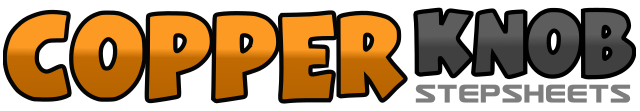 .......Count:32Wand:2Ebene:Beginner / Improver.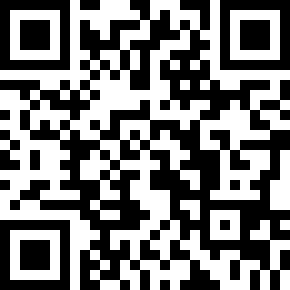 Choreograf/in:Heiko Lattner (DE) - November 2021Heiko Lattner (DE) - November 2021Heiko Lattner (DE) - November 2021Heiko Lattner (DE) - November 2021Heiko Lattner (DE) - November 2021.Musik:Drunk On a Boat - Jake OwenDrunk On a Boat - Jake OwenDrunk On a Boat - Jake OwenDrunk On a Boat - Jake OwenDrunk On a Boat - Jake Owen........1-2Schritt nach vorn mit rechts, linken anheben und Gewicht zurück auf den linken Fuß3-4Schritt nach hinten mit rechts, linken anheben und Gewicht zurück auf den linken Fuß5-6Rechter Fuß nach vorn, 1/2 Drehung links herum (6 Uhr)7-8Rechter Fuß nach vorn, 1/4 Drehung links herum (3 Uhr)1-2Rechte Fußspitze rechts auftippen, 1/4 Drehung rechts herum und rechten Fuß an linken Fuß heransetzen (6 Uhr)3-4Linker Fuß nach links auftippen und an rechten Fuß heransetzen5-6Rechte Fußspitze rechts auftippen, 1/2 Drehung rechts herum und rechten Fuß an linken Fuß heransetzen (12 Uhr)7-8Linker Fuß nach links auftippen und an rechten Fuß heransetzen1-2Rechter Fuß vorwärts, linker Fuß hinter rechten Fuß abstellen3-4Rechter Fuß vorwärts, mit der linken Hacke über den Boden streifen5-6Linker Fuß vorwärts, und rechter Fuß hinter linken Fuß abstellen7-8Linker Fuß vorwärts, mit der rechten Hacke über den Boden streifen1-2Rechter Fuß nach vorn abstellen, ½ Drehung links herum (6 Uhr)3-4Rechter Fuß nach vorn abstellen - Halten5-6½ Drehung nach rechts und linker Fuß hinten abstellen (12 Uhr) ½ Drehung nach rechts und rechten Fuß vorn abstellen (6 Uhr)7-8linker Fuß vorn abstellen - Halten1-2Rechter Fuß über linken Fuß kreuzen, Gewicht zurück auf linken Fuß3-4Rechter Fuß nach rechts abstellen - Halten5-6Linker Fuß über rechten Fuß kreuzen, Gewicht zurück auf rechten Fuß7-8Linker Fuß nach links abstellen - Halten